NAME LETTER SEARCH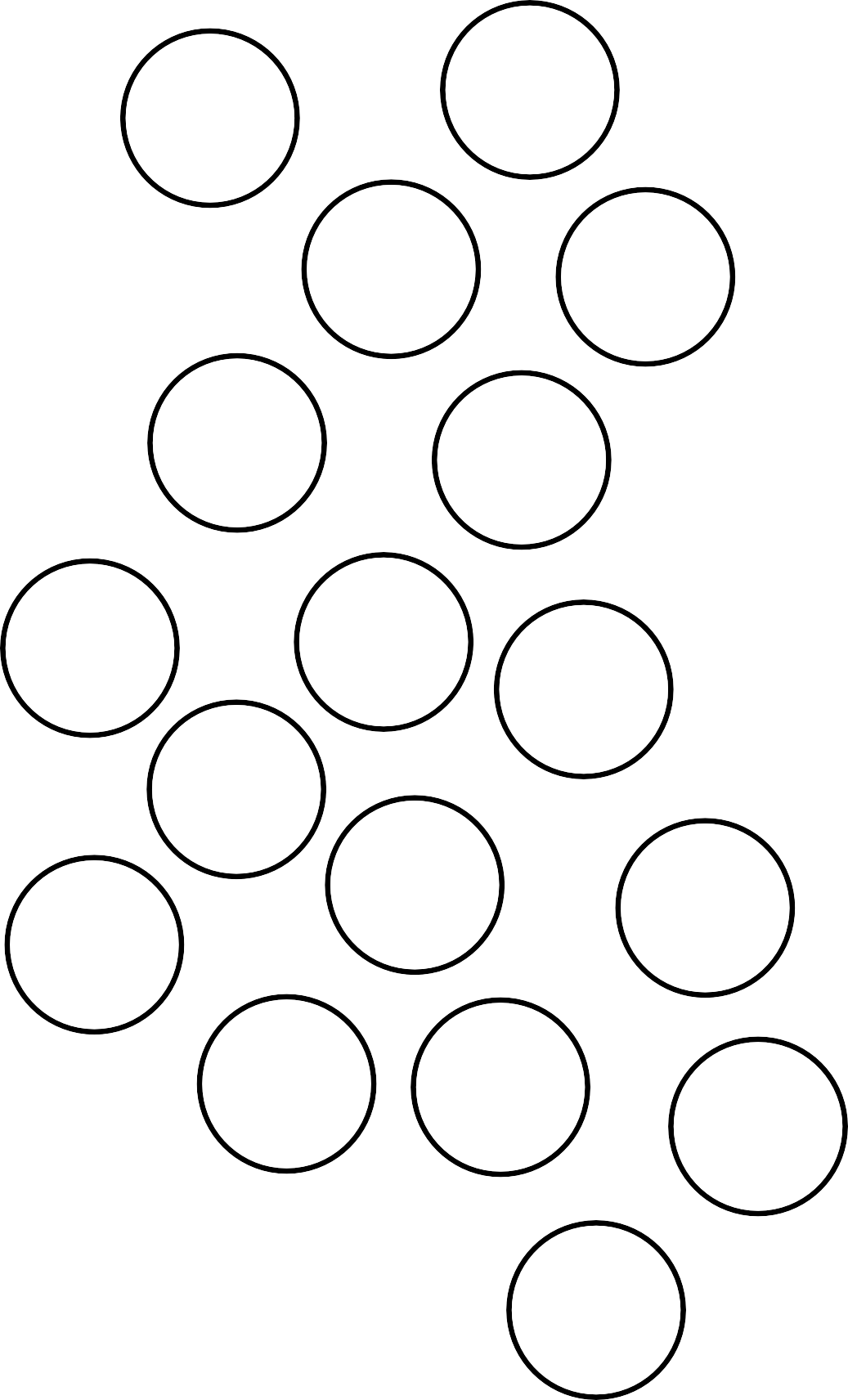 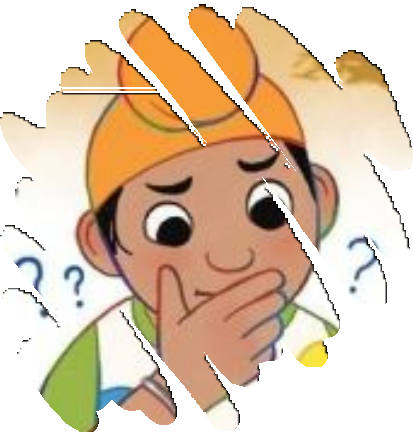 Name:Find and colour the letters in your name.l	hx	ea	w	y	fj		r	t	s		o c		i m  d		nq	v	kz	b	g